Publicado en Sevilla el 21/10/2021 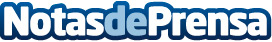 La editorial Serie Gong en la Feria del Libro de Sevilla 2021Fernando Iwasaki,  Javier García-Pelayo, Alfonso Aguado, Luisa Grajalva, Fernando Lobo, Gervasio Iglesias, Juanma Canseco y José Sánchez firman ejemplares en la Feria del Libro de SevillaDatos de contacto:Montaña Vázquez Carrascohttps://seriegongeditorial.com/665257984Nota de prensa publicada en: https://www.notasdeprensa.es/la-editorial-serie-gong-en-la-feria-del-libro Categorias: Literatura Sociedad Andalucia Entretenimiento http://www.notasdeprensa.es